									OPĆINSKO VIJEĆE- ovdje-PREDMET: POLUGODIŠNJI IZVJEŠTAJ O IZVRŠENJU PRORAČUNA ZA 2021. GODINUTemeljem članka 109. Zakona o proračunu („Narodne novine“ broj 87/08, 136/12 i 15/15) i članka 30. Odluke o izvršavanju proračuna Općine Matulji za 2021. godinu („Službene novine Primorsko-goranske županije“ broj 41/20) dostavljamo na razmatranje i usvajanje Polugodišnji izvještaj o izvršenju Proračuna Općine Matulji za 2021. godinu.Sadržaj polugodišnjeg izvještaja određen je Zakonom o proračunu i Pravilnikom o polugodišnjem i godišnjem izvještaju o izvršenju proračuna, a  sastoji se od:Općeg dijela proračuna koji čini: a) Račun prihoda i rashoda po ekonomskoj klasifikaciji, izvorima financiranja i funkcijskoj klasifikacijib) Račun financiranja prema ekonomskoj klasifikaciji, izvorima financiranja i funkcijskoj klasifikaciji s Analitičkim prikazom ostvarenih primitaka i izdataka po svakom kredituPosebnog dijela proračuna po organizacijskoj i programskoj klasifikaciji, na razini odjeljka ekonomske klasifikacije te izvorima financiranja u okviru svake aktivnosti i projekta i zbrojno na razini glave organizacijske klasifikacijeObrazloženja izvršenja prihoda i primitaka te rashoda i izdataka i to:   a) obrazloženje izvršenja općeg dijela Proračuna (prihodi i primici te rashodi i izdaci prema ekonomskoj klasifikaciji)   b) obrazloženje izvršenja posebnog djela Proračuna (rashodi i izdaci na razini razdjela/programa/aktivnosti/projekata)Izvještaja o zaduživanju na domaćem i stranom tržištu novca i kapitalaIzvještaja o korištenju proračunske zaliheIzvještaja o danim jamstvima i izdacima po danim jamstvimaIzvještaja o provedbi Plana razvojnih programaIzvještaja o odobrenim preraspodjelama.OPĆINSKI NAČELNIKVedran KinkelaOBRAZLOŽENJE IZVRŠENJA OPĆEG DIJELA PRORAČUNA – OSTVARENJE PRIHODA I PRIMITAKA TE RASHODA I IZDATAKA PRORAČUNA PO EKONOMSKOJ KLASIFIKACIJIProračun Općine Matulji za 2021. godinu donesen je na sjednici Općinskog vijeća 15. prosinca 2020. godine (Službene novine Primorsko-goranske županije broj 41/20), a 1. Izmjene Proračuna za 2021. godinu donijete su na sjednici Općinskog vijeća dana 30. ožujka 2021. godine („Službene novine Primorsko-goranske županije“ broj 9/21). Pored toga, sukladno Zakonu o proračunu te Odluci o izvršavanju Proračuna Općine Matulji za 2021. godinu, Općinski je načelnik dana 28. siječnja 2021. godine odobrio preraspodjelu sredstava unutar dijela proračunskih stavaka do visine od 5%, a koja je izmjenama proračuna postala sastavni dio istog. Dana 12.04.2021. godine i 23.06.2021. godine odobrene su preraspodjele sredstava unutar dijela proračunskih stavaka do visine od 5% o čemu se dostavlja posebni izvještaj koji je sastavni dio ovog izvještaja.Polugodišnji izvještaj obuhvaća podatke o ostvarenim prihodima i primicima te rashodima i izdacima Proračuna Općine Matulji za razdoblje siječanj-lipanj 2021. godine u odnosu na važeći Proračun Općine Matulji koji iznosi ukupno 116.070.242 kune. Radi o konsolidiranom Proračunu koji obuhvaća i podatke o izvršenju financijskih planova proračunskog korisnika Dječji vrtić Matulji te mjesnih odbora Pasjak, Šapjane, Mune i Žejane (koji imaju vlastiti žiro račun).Rezultat poslovanja Općeg dijela Proračuna za izvještajno razdoblje u odnosu na plan te u odnosu na isto razdoblje 2020. godine ostvaren je kako slijedi:Iz navedenih podataka razvidno je da je Proračun Općine Matulji u izvještajnom razdoblju ostvario pozitivnu razliku ostvarenih prihoda i primitaka u odnosu na rashode i izdatke u visini od 17,4 mil. kuna. Kada se izvršenje Proračuna promatra zasebno za razinu Općine Matulji i proračunske korisnike (Dječji vrtić Matulji i Mjesni odbori) pozitivan rezultat u prvom polugodištu iskazali su Općina Matulji, Mjesni odbori te Dječji vrtić Matulji, i to kako slijedi:Ukupne obveze Proračuna Općine Matulji skupa s obvezama proračunskog korisnika Dječjeg vrtića Matulji i mjesnih odbora, na dan 30.06.2021. iznose 41.361.852 kn od čega na Općinu Matulji i mjesne odbore otpada 40.545.638 kn pri čemu dospjele obveze iznose 39.764 kn, a nedospjele obveze 40.505.874 kn. Najveći dio obveza Općine Matulji, otpada na nedospjele obveze Općine za otplatu kredita i kamata, beskamatni zajam iz Državnog proračuna te dana jamstva i suglasnosti za zaduživanje društvu Liburnijske vode i obveze prema društvu KD Autotrolej d.o.o. za nabavku autobusa. Od ukupnih nedospjelih obveza koje ukupno čine 99,6% svih obveza (41.213.513 kn), obveze na ime rashoda poslovanja iznose 6.045.569 kn, a na ime rashoda za nabavku dugotrajne imovine 2.063.831 kn, dok su obveze za financijsku imovinu 33.104.113 kn. Dospjele obveze iznose 148.339 kn. Proračun je na dan 30.06.2021. godine raspolagao novčanim sredstvima u iznosu od 23.619.317,07 kn od čega: Na osnovi navedenih podataka o izvršenju Proračuna  Općine Matulji u prvom polugodištu 2021. godine može se reći da je Proračun Općine Matulji u tom razdoblju bio stabilan i likvidan, a u rokovima dospijeća podmirivane su sve obveze prema dobavljačima te su se nesmetano odvijale gotovo sve planirane aktivnosti, programi i projekti. Činjenica je da pozitivnom rezultatu poslovanja u prvom polugodištu 2021. godine uvelike doprinosi preneseni rezultat poslovanja iz 2020. godine, odnosno višak sredstava, a koji je raspoređen kao izvor financiranja investicija koje su započete u prošloj godini.Ukupni podaci pokazuju da je Proračun na prihodovnoj strani ostvario bolji rezultat u izvršenju nego što je to bilo za 2020. godinu, dok rashodovna strana bilježi nešto niže ostvarenje. Tako je u 2021. godini izvršenje planiranih prihoda (bez primitaka i viška) proračuna iznosilo 29,74% više u odnosu na isto razdoblje 2020. godine, dok je u odnosu na plan izvršenje 46,63% (u 2020. godini 30,86%). Izvršenje rashoda i izdataka u 2021. godini realizirano je sa 30,22% dok je u 2020. godini iznosilo 30,41% u odnosu na plan. Navedeno ukazuje da su prihodi proračuna dosta dobro planirani kao i da je učinkovita realizacija planiranih prihoda.Kad se gleda izvršenje prihoda i primitaka te rashoda i izdataka bez prenesenog viška iz prošle godine, rezultat je +1.820.005 kn.I. IZVRŠENJE PRIHODA I PRIMITAKAUkupno su na razini konsolidiranog Proračuna u izvještajnom razdoblju prihodi i primici (bez prenesenih sredstava iz 2021. godine) ostvareni sa 36,58% u odnosu na plan što je nešto više u odnosu na postotak  izvršenja proračuna u istom razdoblju 2020. godine kada je isti iznosio 30,2%. Uzimajući u obzir i ostvarena sredstva, odnosno preneseni višak iz 2020. godine tada izvršenje sveukupnih prihoda i primitaka u izvještajnom razdoblju iznosi 45,11% u odnosu na ukupno planirane prihode i primitke što je neznatno bolji postotak izvršenja u odnosu na isto razdoblje prošle godine kada je iznosio 41,2%. Promatrajući visinu ostvarenih prihoda i primitaka, uključujući prenesena sredstva, tada su sveukupno prihodi i primici u izvještajnom razdoblju viši za +1,08% u odnosu na sveukupne prihode i primitke ostvarene u istom razdoblju prošle godine. Međutim, kad se gledaju samo prihodi i primici, bez prenesenog viška, izvršenje je više za +14,86% u odnosu na prošlu godinu, dok kad se gledaju samo prihodi poslovanja i prihodi od prodaje nefinancijske imovine izvršenje je više za 29,74% u odnosu na prošlu godinu. Unutar prihoda i primitaka vidljivo je da se najviši postotak ostvarenja (78,18%) bilježi kod prihoda od prodaje nefinancijske imovine iako u apsolutnim iznosima isti ne čine značajan iznos. S druge strane najniži postotak izvršenja u odnosu na plan ostvaren je kod primitaka od zaduživanja (5,2%) što je vezano uz dinamiku korištenja odnosno povlačenja planiranih kreditnih sredstava. U nastavku de daje detaljnije obrazloženje po svakoj skupini prihoda i primitaka.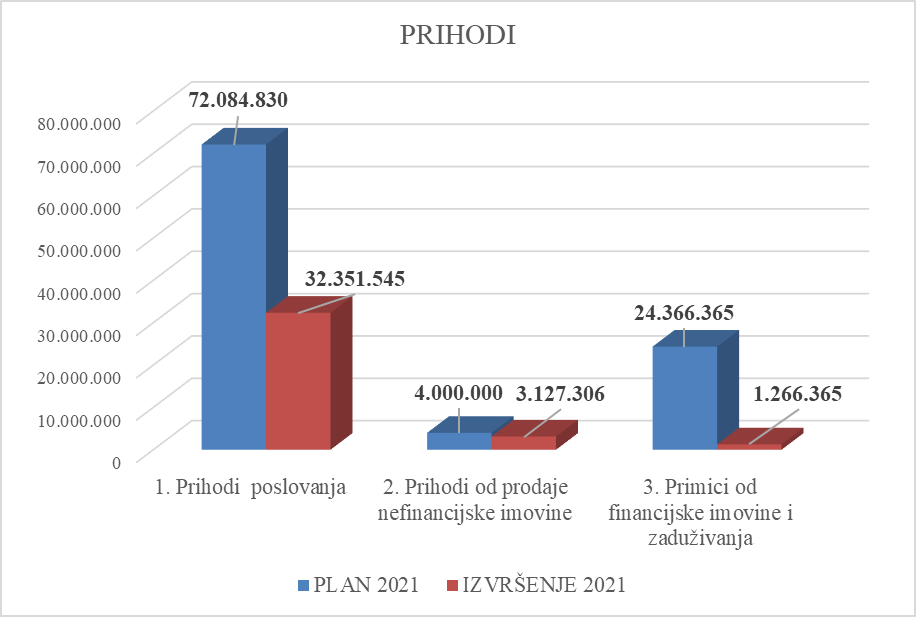 1. PRIHODI POSLOVANJA (6)Unutar skupine 6 - Prihodi poslovanja ostvarenje ukupno iznosi 32.351.544,83 kn ili 44,9% u odnosu na plan što je 32,81% više u odnosu na isto razdoblje 2020. godine. Prihodi poslovanja prema ekonomskoj klasifikaciji ostvareni su kako slijedi:Iz navedenog je razvidno da se kod svih vrsta prihoda poslovanja bilježi više ostvarenje u odnosu na isto razdoblje prošle godine. Kada se promatra ostvarenje u odnosu na plan, vidljiv je podjednak postotak izvršenja kod svih vrsta prihoda, osim kod prihoda od kazni i ostalih prihoda, gdje je izvršenje 97,96%, iako je to u apsolutnom iznosu zanemarivo. Navedeno upućuje da je planiranje Proračuna bilo prilično realno te da je naplata bila učinkovita. 1.1. PRIHODI OD POREZA ostvareni su u iznosu od 13.108.925 kn sa 43,9% u odnosu na plan dok je postotak izvršenja u istom razdoblju prošle godine iznosio 43,07%. Istodobno su prihodi od poreza viši za 8,2% u odnosu na prošlu godinu, a povećanje je posljedica izmjena Zakona o financiranju jedinica lokalne i područne (regionalne) samouprave krajem 2020. godine kojim je određen veći udio jedinica lokalne samouprave u raspodjeli prihoda od poreza na dohodak. Unutar Poreza i prireza na dohodak (611) koji su ostvareni u visini od 11.106.499,16 kn ili 42,4% u odnosu na plan dok su u odnosu na prošlu godinu viši za 9,4%, ostvareni iznos prihoda od poreza i prireza na dohodak od nesamostalnog rada veći je za +18,7%, prihod od poreza na imovinu i imovinskih prava povećao se za +29,5%, prihod od poreza na dohodak od kapitala povećao se za +23,2%, prihod od poreza na dohodak po godišnjoj prijavi veći je za +6,7%, dok prihod od poreza na dohodak od samostalnih djelatnosti bilježi neznatno smanjenje od -1,4%. Povrat poreza i prireza na dohodak po godišnjoj prijavi iznosi 3.161.164 kn, dok je u prošloj godini ova stavka iznosila 2.001.141 kn, što je uvećanje od +58%. Razlog uvećanja iznosa povrata poreza i prireza na dohodak je povrat mladim osobama do 30 godina slijedom zakonskih izmjena u okviru porezne reforme koje su stupile na snagu početkom 2020. godine, a kojima je regulirano umanjenje obveze poreza na dohodak za sto posto za mlade do 25 godina života te za 50 posto za osobe od 26 do 30 godine života. Također, do uvećanja je došlo i slijedom izmjena Zakona o financiranju jedinica lokalne i područne (regionalne) samouprave krajem 2020. godine kojim je određen veći udio jedinica lokalne samouprave u raspodjeli prihoda od poreza na dohodak pa tako i u dijelu povrata. Dio povrata u iznosu od 2.476.08,43 kn isplaćen je na teret računa Državnog proračuna te je za taj iznos prikazana obveza za zajam.  Porezi na imovinu (613) ostvareni su ukupno 1.950.967,38 kn ili 57,7% u odnosu na plan, što je +4,9% više u odnosu na isto razdoblje prethodne godine. Porez na promet nekretnina ostvaren je u iznosu od 1.890.322,14 kn što je neznatno uvećanje (+2,2%). Porez na promet nekretnina utvrđuje i naplaćuje Porezna uprava te općina nema raspoloživih podataka o mogućoj uplati ovih prihoda. Prihod od poreza na kuće za odmor ostvaren je u iznosu od 41.405,37 kn (u 2020. godini 1.757 kn), a povećanje je zbog prisilne naplate potraživanja iz ranijih godina. Porez za korištenje javnih površina iznosi 19.239,87 kn, što je u odnosu na prošlu godinu uvećanje od 145,2% budući su izdana nova rješenja za korištenje javnih površina sukladno podnesenim zahtjevima. Konačno porezi na robu i usluge (614) ostvareni su u iznosu od 51.458,62 kn ili 18,4% u odnosu na plan i odnosi se na porez na potrošnju i na porez na tvrtku. Porez na potrošnju bilježi smanjenje od -59,6% u odnosu na prošlu godinu, a na pad prihoda uvelike je utjecala manja potrošnja u ugostiteljskim objektima kojima je bio zabranjen rad radi donesenih epidemioloških mjera zbog epidemije uzrokovane koronavirusom. Za porez na tvrtku naplaćena su potraživanja iz prethodnih godina u iznosu od 10.366,34 kn.1.2. POMOĆI UNUTAR OPĆEG PRORAČUNA  iznose 12.387.568,16 kn, od toga se na Općinu odnosi 12.043.010,16 kn (kompenzacijske pomoći iz državnog proračuna, nacionalno sufinanciranje za EU projekte, kapitalne pomoći iz gradskih i općinskih proračuna za sufinanciranje projekata sanacije Osojnice, pomoći izravnanja za decentralizirane funkcije, tekuće pomoći od društva Hrvatske ceste d.o.o. za sufinanciranje zimske službe, kapitalne pomoći od Fonda za zaštitu okoliša i energetsku učinkovitost za projekt sanacije odlagališta otpada Osojnica, tekuće pomoći temeljem prijenosa EU sredstava za projekt smjenskog rada, kapitalne pomoći iz EU sredstava za projekt sanacije odlagališta otpada Osojnica te projekte energetske obnove zgrade općine, zgrada OŠ Matulji, PŠ Rukavac i PŠ Jušići), a na prihode proračunskog korisnika Dječji vrtić Matulji 344.558 kn (nacionalno sufinanciranje te pomoći temeljem prijenosa EU za sufinanciranje projekta smjenskog rada, pomoći  iz proračuna koji im nije nadležan za smještaj djece iz ostalih jedinica lokalne samouprave, pomoći iz državnog proračuna za sufinanciranje programa s teškoćama u razvoju i programa predškole).Ova stavka bilježi povećanje +80,8% najvećim dijelom iz razloga što su u istom razdoblju prošle godine kapitalne pomoći od Fonda i pomoći temeljem prijenosa EU sredstava za projekt sanacije Osojnice isplaćene u manjem iznosu jer se plaćanje vrši prema poslanim i odobrenim zahtjevima, a sukladno izvršenim radovima.Pomoći iz drugih proračuna (633) ostvarene su u iznosu od 1.356.336,35 kn ili 47,3% u odnosu na plan. Od ukupno ostvarenog iznosa 142.048,86 kn odnosi se na kompenzacijske pomoći iz državnog proračuna, 12.919,19 kn nacionalnog sufinanciranja za EU projekt smjenskog rada u Dječjem vrtiću Matulji te 19.501,65 kn za nacionalno sufinanciranje za projekt Zaželi, 837.661,19 kn kapitalnih pomoći koje se odnose na sufinanciranje Ministarstva regionalnog razvoja i fondova Europske unije za projekte energetske obnove zgrada škola i općine te 344.205,46 kn kapitalnih pomoći Grada Opatije i Općina Lovran za sanaciju Osojnice. Ova stavka bilježi smanjenje za -62,9% u odnosu na isto razdoblje prošle godine zbog manje uplate za kompenzacijske mjere zbog izmjene zakonskih propisa vezano za porez na dohodak, zbog manje uplate za projekt smjenskog rad budući je projekt završio u mjesecu ožujku te iz razloga što je prošle godine bila uplaćena pomoć Primorsko-goranske županije za dogradnju zgrade OŠ Matulji. Pomoći od izvanproračunskih korisnika (634) ostvarene su u iznosu od 844.459,43 kn ili 39,5% više u odnosu na planirano, a odnose se na tekuće pomoći društva Hrvatske ceste d.o.o. za sufinanciranje zimske službe (91.585 kn) i na kapitalne pomoći od Fonda za zaštitu okoliša i energetsku učinkovitost za projekt sanacije odlagališta otpada Osojnica (752.874 kn). U istom razdoblju prošle godine kapitalne pomoći za projekt sanacije Osojnice isplaćene se samo u iznosu od 8.409 kn budući se plaćanje vrši prema poslanim i odobrenim zahtjevima, a sukladno izvršenim radovima. Kod tekućih pomoći za sufinanciranje zimske službe prošle je godine u ovom razdoblju uplaćena razlika za 2019. godinu te je stoga bilo više izvršenje u odnosu na ovu godinu.Pomoći izravnanja za decentralizirane funkcije (635) odnose se na ostvarena sredstva za minimalne standarde za djelatnost vatrogastva, odnosno financiranje Javne vatrogasne postrojbe Opatija u iznosu od 376.050 kn (+4,1%), kao razlika između iznosa propisanih Odlukom i Uredbom Vlade RH i ostvarenih sredstava iz dodatnog udjela u porezu na dohodak po stopi od 1%.Pomoći proračunskim korisnicima iz proračuna koji im nije nadležan (636) iznose 68.717,71 kn, a odnose se na  nacionalno sufinanciranje za EU projekt smjenskog rada u Dječjem vrtiću Matulji (48.677,71 kn), pomoći  iz proračuna koji im nije nadležan za smještaj djece iz ostalih jedinica lokalne samouprave (6.780,00), pomoći iz državnog proračuna za sufinanciranje programa s teškoćama u razvoju i programa predškole (13.260,00 kn).Pomoći temeljem prijenosa EU sredstava (638) ostvareni su u iznosu od 9.742.004,67 kn ili 45,1% u odnosu na plan, od čega se 408.454,01 kn odnosi na tekuće pomoći za financiranje EU projekta smjenskog rada u Dječjem vrtiću Matulji, 110.509,35 kn na tekuće pomoći za financiranje EU projekta Zaželi, 9.005.987,67 kn odnosi se na kapitalne pomoći iz EU sredstava za projekt sanacije odlagališta otpada Osojnica te 217.053,64 kn za projekte energetske obnove zgrade općine, zgrada OŠ Matulji, PŠ Rukavac i PŠ Jušići. Sredstva su doznačena sukladno izvršenim radovima za ovu godinu te dio za radove iz prošle godine budući se zahtjev za nadoknadu sredstava šalje nakon ostvarenih i plaćenih troškova.1.3. PRIHODI OD IMOVINE ostvareni u iznosu od 887.862,92 kn (42,9% od plana ) odnose se na prihode Općine Matulji (846.681,69 kn) i mjesnih odbora (41.180,04 kn) te prihod od kamate na depozite po viđenju za Dječji vrtić Matulji (1,19 kn). Ostvarenje prihoda odnosi se na prihode od kamata na depozite po viđenju u iznosu od 105,25 kn, prihode od naplaćenih obračunatih zateznih kamata u iznosu od 55.963,77 kn, prihode od koncesija 54.000 kn, prihode od zakupa i iznajmljivanja imovine (stambenih objekata, poslovnih prostora, javnih površina, imovine mjesnih odbora - teleoperateri) u iznosu od 736.540,37 kn, spomeničku rentu 1.614,46 kn, ostale naknade za korištenje nefinancijske imovine 25.720 kn te prihode od naknada za nezakonito izgrađene zgrade 13.919,07 kn. Na prihode mjesnih odbora odnosi se ukupno 41.176,03 kn prihoda po osnovi zakupa imovine (JUS), i to 27.587,44 kn za Mjesni odbor Pasjak te 13.588,59 kn za Mjesni odbor Mune.Unutar ove skupine sve stavke bilježe povećanje osim prihoda od naknada za nezakonito izgrađene zgrade koji su manji za -77,3% te kamata na depozite po viđenju -11,9% (u apsolutnom iznosu neznatno). Ukupno povećanje prihoda od imovine je +58,2%, a razlog povećanja je ostvarenje prihoda po osnovi naknade za koncesije budući je započela koncesija za obavljanje komunalne djelatnosti pakiranja u garaži Školsko-sportske dvorane u Matuljima, zatim reguliranje korištenja komunalne infrastrukture i ostale imovine javne namjene i plaćanje naknade za isto te bolja naplata prihoda i davanje u zakup novih prostora i javnih površina.1.4. PRIHODI OD UPRAVNIH I ADMINISTARTIVNIH PRISTOJBI I PRISTOJBI PO  POSEBNIM PROPISIMA I NAKNADA ukupno su ostvareni u iznosu od 5.454.781,94 kn (+19,3% u odnosu na isto razdoblje prošle godine) od čega se na prihode Općine Matulji odnosi 3.727.737,25 kn, a na prihode Dječjeg vrtića Matulji 1.727.044,69 kn (1.668.361,62 kn odnosi na sufinanciranja roditelja u cijeni usluge za redovne i specijalizirane programe, 58.163,57 kn na sufinanciranje općine Matulji za drugo i treće dijete i prema socijalnom programu te 519,50 kn na ostale namjenske prihode). Kod Dječjeg vrtića ova stavka bilježi povećanje od +56,3% budući je vrtić prošle godine bio zatvoren dio razdoblja zbog posebnih okolnosti uzrokovanih epidemijom bolesti Covid-19 te nije bilo sufinanciranja cijene od strane roditelja sukladno izmjeni odluke osnivača o učešću roditelja u cijeni smještaja djece u Dječji vrtić Matulji dok kod Općine bilježi povećanje od +7,5%, a koje se odnosi na veće prihode od komunalne naknade te ostalih nespomenutih prihoda u odnosu na isto razdoblje prošle godine. Što se tiče ove skupine prihoda u dijelu prihoda koji pripadaju Općini Matulji (bez prihoda Dječjeg vrtića) isti su ostvareni kako slijedi:Upravne i administrativne pristojbe (651) bilježe smanjenje -7,3% radi nešto nižih ostvarenih prihoda od pristojbi ostvarenih prodajom državnih biljega, a na koje općina nema utjecaja budući je to zajednički prihod državnog proračuna, proračuna jedinica lokalne i područne (regionalne) samouprave te niže ostvarene turističke pristojbe. Prihodi po posebnim propisima (652) su manji za -10,8% u odnosu na isto razdoblje prošle godine, a smanjenje se odnosi na prihode od doprinosa za šume koji su uplaćeni u manjem iznosu u ovom razdoblju, a na čije ostvarenje općina nema utjecaja dok je ostvarenje prihoda od vodnog doprinosa nešto više (+13,4%) kao i prihoda od sufinanciranja režijskih troškova zakupaca koji su neznatno veći (+1,2%).Komunalni doprinosi i naknade (653) su najznačajniji prihodi u ovoj skupini (90,59%). U odnosu na razdoblje prošle godine ostvarenje komunalnog doprinosa je manje za -37,5% (manji broj izdanih rješenja), dok je ostvarenje komunalne naknade veće za +28,8% (veći broj obveznika, ranije slanje obavijesti i uplatnica za 2021. godinu i povećana prisilna naplata).1.5.  PRIHODI OD PRODAJE PROIZVODA I ROBE TE PRUŽENIH USLUGA I DONACIJE ostvareni u iznosu od 404.654,51 kn odnose se na prihode Dječjeg vrtića u iznosu od 247.110,00 kn ili 56,8% u odnosu na plan (prihodi od marendi djelatnika i prihodi od pripreme ručka za osnovne škole) kn te na prihode Općine u iznosu od 157.544,51 kn (63% od plana). Prihodi koje je ostvarila Općina odnose se na prihode od pruženih usluga za vođenje razreza i naplate naknade za uređenje voda (prošle godine je realizirana niža naplata naknade za uređenje voda te ime i manje prihoda za realizirane usluge Hrvatskih vodama). Razlog povećanja od +65,5% je što Dječji vrtić i škole nisu prošle godine radili dio razdoblja te nije bilo pripreme obroka te veće prihodi od Hrvatskih voda. U ovom razdoblju nije bila uplata donacije Republike Slovenije za sufinanciranje slovenske nacionalne manjine.1.6. KAZNE I OSTALI PRIHODI ostvareni u iznosu od 107.752,14 kn, i to Kazne i upravne mjere (681) naplaćene od strane komunalnog redarstva u iznosu od 25.466,34 kn te Ostale prihode (683) u iznosu od 82.285,80 kn koji se odnose na nadoknade sudskih troškova za završeni spor te ostvarenih ostalih prihoda Općine (25.890,00 kn), ostalih prihoda mjesne samouprave (Mjesni odbor Mune - 56.195,80 kn) te ostalih prohoda Dječjeg vrtića (200,00 kn). Povećanje ove skupine u relativnom iznosu je visoko jer prošle godine nisu bili ostvareni prihodi mjesne samouprave, no u apsolutnom iznosu ovo povećanje nije toliko značajno. 2. PRIHODI OD PRODAJE NEFINANCIJSKE IMOVINEUnutar skupine 7 - Prihodi od prodaje nefinancijske imovine ostvarenje ukupno iznosi 3.127.306,30 kn ili 78,2% u odnosu na plan što je 4,7% više u odnosu na isto razdoblje 2020. godine. Prihodi od prodaje nefinancijske imovine prema ekonomskoj klasifikaciji ostvareni su kako slijedi:Ostvareni Prihodi od prodaje nefinancijske imovine odnose se samo na Općinu Matulji, i to Prihode od prodaje zemljišta (711) po realiziranim prodajama sukladno provedenim natječajima. Kod prihoda od prodaje proizvedene dugotrajne imovine ostvarenje se odnosi na Prihode od prodaje stambenih objekata (7211) u iznosu od 36.315,63 kn ili 45,4% u odnosu na plan te Prihode od prodaje ostalih građevinskih objekata (7214) u iznosu od 242.673,96 kn ili 80,9% u odnosu na plan, a što se u cijelosti odnosi na prodaju grobnih mjesta. Prihodi od prodaje postrojenja i opreme (722) ostvareni su u iznosu od 5.900,00 kn i odnose se na prodaju namještaja za čije korištenje je prestala potreba nakon uređenja zgrade Općine.PRIMICI OD FINANCIJSKE IMOVINE I ZADUŽIVANJA   Unutar skupine 8 - Primici od financijske imovine i zaduživanja ostvarenje u iznosu 1.266.365 kn odnosi se na plasmane kredita za otkup zemljišta i pripremu zemljišta u radnoj zoni Miklavija, a koji nije bio iskorišten u cijelosti u prošloj godini. PRENESENA SREDSTVA (REZULTAT POSLOVANJA 2020. GODINE)Višak prihoda i primitaka (9) iznosi 15.619.046,73 kn, a raspoređen je u Proračun Odlukom o raspodjeli rezultata poslovanja u 2020. godini. Od ukupnog iznosa raspoloživih sredstava iz 2020. godine na Općinu Matulji otpada 14.774.117,50 kn, na Dječji vrtić Matulji 21.894,52 kn te na mjesne odbore 823.034,71 kn (Pasjak 433.517,90 kn, Šapjane 136.323,87 kn, Mune 190.146,23 kn i Žejane 63.046,71).RASHODI POSLOVANJARashodi poslovanja ostvareni su u iznosu od 20.453.055 kn (16,9% više u odnosu na isto razdoblje prošle godine), a uključuju rashode Općine Matulji, Dječjeg vrtića Matulji i mjesnih odbora. Rashodi poslovanja po vrstama (skupinama) prema ekonomskoj klasifikaciji u izvještajnom su razdoblju ostvareni kako slijedi:1.1. RASHODI ZA ZAPOSLENE ostvareni su u okviru planiranog za izvještajno razdoblje (48,8%). U odnosu na isto razdoblje 2020. godine ova skupina rashoda viša je za +5,2%, a povećanje se odnosi na Općinu Matulji (+4,1%) zbog povećanja broja djelatnika te uvećanja plaće 0,5% radi navršenih godina radnog staža te na Dječji vrtić Matulji (+5,7%) zbog uvećanja plaće 0,5% radi navršenih godina radnog staža te davanja djelatnicima dara u naravi povodom Uskrsa čega prošle godine nije bilo. Ova skupina rashoda obuhvaća Plaće (311) koji su ostvareni u iznosu od 5.084.857,29 kn ili 49,2% u odnosu na plan, Ostale rashode za zaposlene (312) koji su ostvareni u iznosu od 291.078,90 kn ili 44% u odnosu na plan te Doprinose na plaće (313) koji su ostvareni u iznosu od 823.131,58 kn ili 47,9% u odnosu na plan.1.2. MATERIJALNI RASHODI ostvareni su u iznosu od 6.888.779,64 kn ili 38,5% od plana. U odnosu na 2020. godinu materijalni rashodi viši su +18,8%, najvećim dijelom zbog smanjenja rashoda kod Dječjeg vrtića u prošloj godini budući je vrtić bio zatvoren za rad s djecom zbog posebnih okolnosti uzrokovanih epidemijom bolesti Covid-19, dok je kod Općine povećanje na određenim stavkama radi iskazivanja troškova materijala za čišćenje, materijala za higijenske potrebe, električne energije, telefona, komunalnih  usluga i ostalih usluga za poslovne prostore koji su prošle godine knjiženi u okviru tekućeg i investicijskog održavanja. Također, kod Općine je veće povećanje kod komunalnih usluga iz razloga što su prošle godine usluge pometanja javno-prometnih površina fakturirane u mjesecu srpnju za razdoblje od početka godine. Smanjeni su rashodi za intelektualne i osobne usluge (-34,5% - prošle godine su ugovorene odvjetničke usluge radi rješavanja imovinsko-pravne situacije pri kupoprodaji zemljišta za radnu zonu Miklavija te za zastupanje u sporu, kao i vanjski suradnici za potrebe investicija u tijeku) te rashodi za računalne usluge (-26,8% - prošle godine su bili uvećani troškovi radi prelaska na novi jedinstveni informatički sustav). Povećana je stavka naknada za rad predstavničkih i izvršnih tijela i povjerenstava (+209,8%) budući su isplaćene naknade za rad biračkih odbora i općinskog izbornog povjerenstva za održane lokalne izbore.Unutar ove skupine Rashodi naknade troškova zaposlenima (321) koji obuhvaćaju službena putovanja, prijevoz, stručno usavršavanje, ostvareni su u iznosu od 246.385,58 kn ili 50,3% u odnosu na plan, Rashodi za materijal i energiju (322), koji obuhvaćaju uredski materijal, energiju, sitan inventar, materijal i sirovine, ostvareni su u visini od 1.674.155,43 kn ili 44,8% u odnosu na plan, Rashodi za usluge (323), koji čine pretežiti dio materijalnih rashoda, a obuhvaćaju usluge telefona i pošte, tekućeg i investicijskog održavanja, promidžbe i informiranja, komunalne usluge, zakupnine, intelektualne i osobne usluge, računalne i ostale usluge, ostvareni su u visini od 4.253.069,26 kn ili 36,5% u odnosu na plan te konačno Ostali nespomenuti rashodi poslovanja (329), koji obuhvaćaju naknade za rad predstavničkih tijela, premije osiguranja, reprezentaciju, članarine, pristojbe i naknade te ostale rashode, ostvareni su u iznosu od 715.169,37 kn sa 35,4% u odnosu na plan.1.3. FINANCIJSKI RASHODI ostvareni su u iznosu od 301.248,23 kn ili 37% u odnosu na plan. Isti su ujedno +47% viši u odnosu na ostvarenje u istom razdoblju 2020. godine. Većem ostvarenju razlog je što su tijekom prošle godine povučena četiri kredita za koji se plaćaju kamate u počeku. Ovi rashodi obuhvaćaju Kamate za primljene kredite i zajmove (342) koji čine pretežiti dio ove skupine rashoda i čije je ostvarenje iznosi 275.869,55 kn ili 41,6% od plana te Ostale financijske rashode (343) koji su ostvareni u iznosu od 25.378,68 kn ili 16,7% u odnosu na plan, a uključuju naknade za održavanje računa te troškove platnog prometa. 1.4. SUBVENCIJE su ostvarene sukladno planu te na osnovi zaključenih ugovora u iznosu od 1.922.801,56 kn, a ostvareni iznos je za -2,9% niži u odnosu na isto razdoblje 2020. godine. Od ukupno ostvarenog iznosa unutar ove skupine, na podskupinu Subvencije trgovačkim društvima u javnom sektoru (351) odnosi se 1.864.416,00 kn ili 50% od plana što se odnosi na subvenciju društvu KD Autotrolej d.o.o. za javni prijevoz za razdoblje siječanj-lipanj 2021. godine, dok je prošle godine bila uplaćena i razlika za 2019. godinu. Subvencije trgovačkim društvima, zadrugama, poljoprivrednicima i obrtnicima izvan javnog sektora (352) odnose se na isplaćene potpore za ublažavanje posljedica gospodarstvu uzrokovanih epidemijom bolesti Covid-19 sukladno donesenim mjerama Općinskog vijeća i Načelnika (9.890,61 kn) te na potpore poljoprivrednoj proizvodnji sukladno Programu potpora poljoprivredi za 2021. godinu (48.494,95 kn).1.5. POMOĆI DANE U INOZEMSTVO I UNUTAR OPĆEG PRORAČUNA izvršene su u iznosu od 1.584.015,98 kn što je 32,4% u odnosu na planirana sredstva. Unutar ove skupine podskupina Pomoći unutar općeg proračuna (363) izvršene su u iznosu od 155.663,28 kn ili sa 7,7% u odnosu na plan, a obuhvaćaju tekuće pomoći (sufinanciranje prijevoza putnika društvu HŽ Putnički prijevoz d.o.o.) te kapitalne pomoći ostalim izvanproračunskim korisnicima državnog proračuna (nabavka spremnika za odvojeno prikupljanje otpada (Fond za zaštitu okoliša i energetsku učinkovitost) i sufinanciranje izgradnje javnih cesta). Kod tekućih pomoći vidljivo je smanjenje iz razloga što su prošle godine na ovoj stavci prikazane tekuće pomoći proračunskim korisnicima županijskih i gradskih proračuna (OŠ A. Mohorovičić Matulji, Gradska knjižnica Rijeka), dok su kapitalne pomoći uvećane radi veće isplate Fondu za nabavu spremnika.Podskupina Pomoći proračunskim korisnicima drugih proračuna (366) izvršeni su u iznosu od 1.428.352,70 kn ili sa 49,7% u odnosu na plan, a obuhvaćaju tekuće i kapitalne pomoći županijskim i/ili gradskim proračunskim korisnicima za financiranje javnih potreba u obrazovanju, kulturi i protupožarnoj zaštiti (Javna vatrogasna postrojba Opatija (JVP), Gradska knjižnica i čitaonica V.C. Emin Opatija, Pomorski i povijesni muzej hrvatskog primorja (Muzej Lipa), Gradska knjižnica Rijeka, Dom zdravlja PGŽ, OŠ A. Mohorovičić Matulji, OŠ D. Gervais Brešca).1.6. NAKNADE GRAĐANIMA I KUĆANSTVIMA IZ PRORAČUNA izvršene su u iznosu 1.177.075,79 kn što je 46,4% u odnosu na ukupno planirana sredstva, a odnose se na naknade i pomoći Općine Matulji na ime  stipendija, pomoći za novorođenu djecu, nagrade Općine, subvencije smještaja u vrtić, sufinanciranje cijene prijevoza, pomoći socijalno ugroženim osobama. Unutar ove skupine Naknade građanima i kućanstvima u novcu (3721) ostvarene su u iznosu od 848.365,50 kn ili 52,8% u odnosu na ukupno planirana sredstva, a za Naknade građanima i kućanstvima u naravi (3722) ostvarenje iznosi 328.710,29 kn ili 35,5% u odnosu na plan. Na ovoj stavci bilježi se povećanje od +19,2% u odnosu na prošlu godinu, a razlog je povećanje iznosa za stipendije učenicima studentima. 1.7. OSTALI RASHODI izvršeni su u ukupnom iznosu od 2.380.066,23 kn. Unutar ove skupine podskupina Tekuće donacije (381) obuhvaćaju sufinanciranje programa udruga (302.315 kn), financiranje političkih stranaka (50.050 kn), financiranje sportskih klubova (Zajednica sportskih udruga Općine Matulji - 506.649 kn), sufinanciranje aktivnosti Gradskog društva Crvenog križa Opatija (100.000 kn), Područne vatrogasne zajednice Liburnija (200.000 kn), Gorske službe spašavanja (5.000 kn) i Parka prirode Učka (3.500 kn), donaciju gradovima i općinama stradalima u potresu (70.000 kn), tekuće donacije iz EU sredstava za provedene aktivnosti Gradskog društva Crvenog križa Opatija kao partneru na EU projektu Zaželi (59.461 kn), a što ukupno iznosi 1.296.974 kn ili 36,6% u odnosu na plan.Kapitalne donacije (382), koje obuhvaćaju kapitalne donacije isplaćene Područnoj vatrogasnoj zajednici Liburnija za nabavku vozila, ostvarene su u visini od 75.000,00 kn ili 25,6% u odnosu na plan, dok su Kapitalne pomoći (386) ostvarene u iznosu od 1.008.092,70 kn, a odnose se na pomoć društvu KD Autotrolej d.o.o. za otplatu kredita za nabavu autobusa (108.274,,5 kn) te na pomoć društvu Liburnijske vode d.o.o. za otplatu kredita za izgradnju vodoopskrbnih građevina (899.817,35 kn). Povećanje na ovoj stavci za je iz razloga što su prošle godine društva Liburnijske vode d.o.o. i KD Autotrolej d.o.o. zatražila moratorij na otplatu kredita te im je sukladno tome isplaćena manja pomoć za otplatu kredita.RASHODI ZA NABAVU NEFINANCIJSKE IMOVINERashodi za nabavu nefinancijske imovine ostvareni su u iznosu od 13.682.137,88 kn (-32,4%), od čega se 51.437,49 kn odnosi na nabavu proizvedene dugotrajne imovine Dječjeg vrtića Matulji, a ostatak na nabavu dugotrajne imovine te dodatna ulaganja na imovine Općine Matulji. Razlog smanjenja ove stavke je što su prošle godine završene investicije dogradnje zgrade Osnovne škole Dr. Andrija Mohorovičić Matulji te investicije energetske obnove zgrada. Rashodi za nabavu nefinancijske imovine prema ekonomskoj klasifikaciji ostvareni su kako slijedi:Što se tiče rashoda za nabavu dugotrajne imovine, Rashodi za nabavu neproizvedene dugotrajne imovine (41) ostvareni su u iznosu od 664.170,84 kn ili 54,9% u odnosu na plan. Isti se rashodi odnose na rashode za kupnju zemljište za radnu zonu Miklavija i isplatu sredstava za zemljišta temeljem sudskih nagodbi. Rashodi za nabavu proizvedene dugotrajne  imovine (42) ostvareni su  u iznosu od 9.677.319,81 kn ili 19,9% u odnosu na plan te neznatno niže (-1%) u odnosu na 2020. godinu. Unutar ove skupine Građevinski objekti (421) ostvareni su u visini od 8.715.479,18 kn ili 19% u odnosu na plan, a odnose se na:ulaganja u stambene objekte   		        84.802 knceste i ostali cestovni objekti                             1.955.012 knsanacija deponija Osojnica                                 6.440.368 kngroblje Brgud 					       227.172 knstepenište uz školsku dvoranu 		           8.125 kn.Kod skupine Postrojenja i oprema (422) izvršenje iznosi 730.399,46 kn (57,7% plana), a odnosi se na:uredska oprema                                                       24.368 knoprema za održavanje i zaštitu (u sklopu projekta energetske obnove OŠ Matulji)	       620.506 knostala oprema					        34.088 knoprema – Dječji vrtić Matulji		                    51.437 kn.		        Rashodi za Prijevozna sredstva (423) u iznosu od 109.509,95 kn odnose se na nabavu automobila kroz EU projekt Mobilna terenska jedinica za korištenje mobilnom timu.Nematerijalna proizvedena imovina (426) u iznosu od 121.931,25 kn odnosi se na dokumente prostornog planiranja (izmjene i dopune PPU Matulji, DPU R-2 i DPU-R).Rashodi za dodatna ulaganja na nefinancijskoj imovini (45) ostvareni u iznosu od 3.340.647,23 kn ili 25% u odnosu na plan, a -59% u odnosu na 2020. godinu. Dodatna ulaganja na građevinskim objektima u iznosu od 1.632.138,79 kn (25,6% od plana) odnose se na dodatna ulaganja u Dom Rukavac za uređenje prostora za dnevni boravak za starije, uređenje Doma Lipa, uređenje zgrade OŠ D. Gervais Brešca (potkrovlje) te završetak radova energetske obnove zgrade Općine (prijenos iz prošle godine). Smanjenje u odnosu na prošlu godinu je zbog završenih većih investicija u prošloj godini.Dodatna ulaganja za ostalu nefinancijsku imovinu iznose 1.708.508,44 kn (24,5% od plana), a odnose se na investiciju pripreme i uređenja zemljišta u radnoj zoni Miklavija koja je započela u drugoj polovici godine prošle godine. IZDACI ZA FINANCIJSKU IMOVINU i OTPLATE ZAJMOVAIzdaci za financijsku imovinu i otplate zajmova (5) u izvještajnom su razdoblju izvršeni su u iznosu od  790.017,54 kn (25,5% plana), a odnose se u cijelosti na izdatke Općine za otplatu glavnice kredita Erste&Steiermarkische bank d.d. iz 2013. godine.OBRAZLOŽENJE OSTVARENJA RASHODA I IZDATAKA NA RAZINI RAZDJELA – POSEBNI DIO PRORAČUNARashodi u okviru Posebnog dijela Proračuna na razini Razdjela izvršeni su kako slijedi: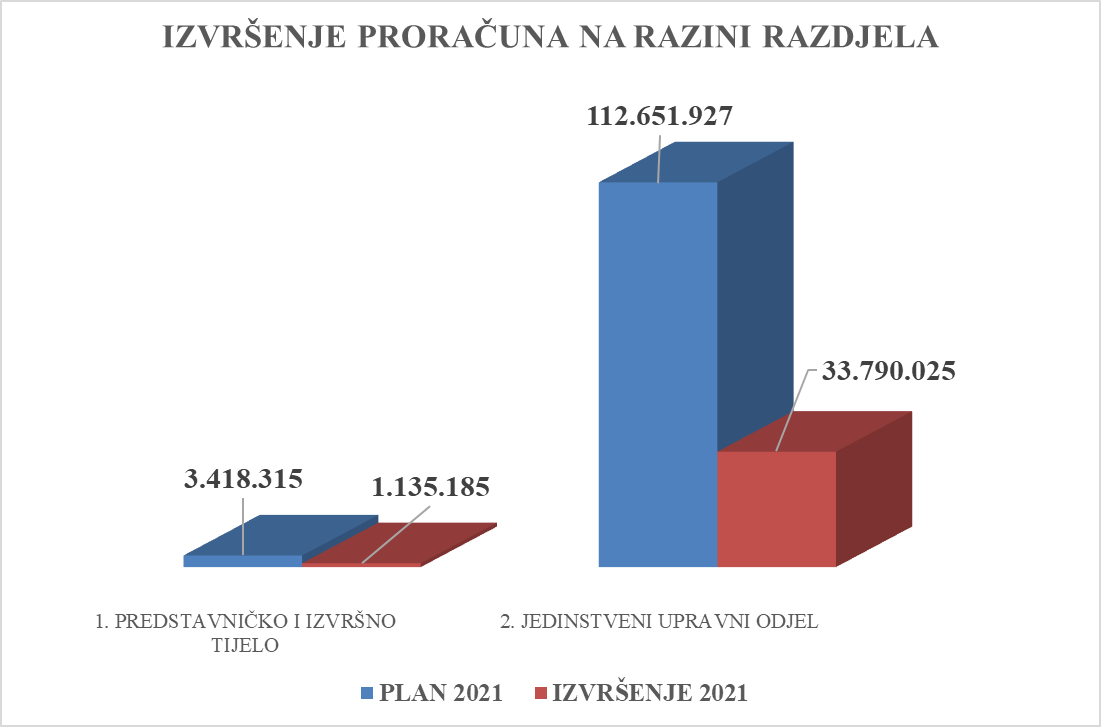 RAZDJEL 001 - PREDSTAVNIČKO I IZVRŠNO TIJELOUkupno rashodi na razini Razdjela 001 ostvareni su dakle u iznosu od 1.135.185,28 kn ili 33% u odnosu na plan. Po pojedinim Programima unutar Razdjela ostvarenje iznosi kako slijedi: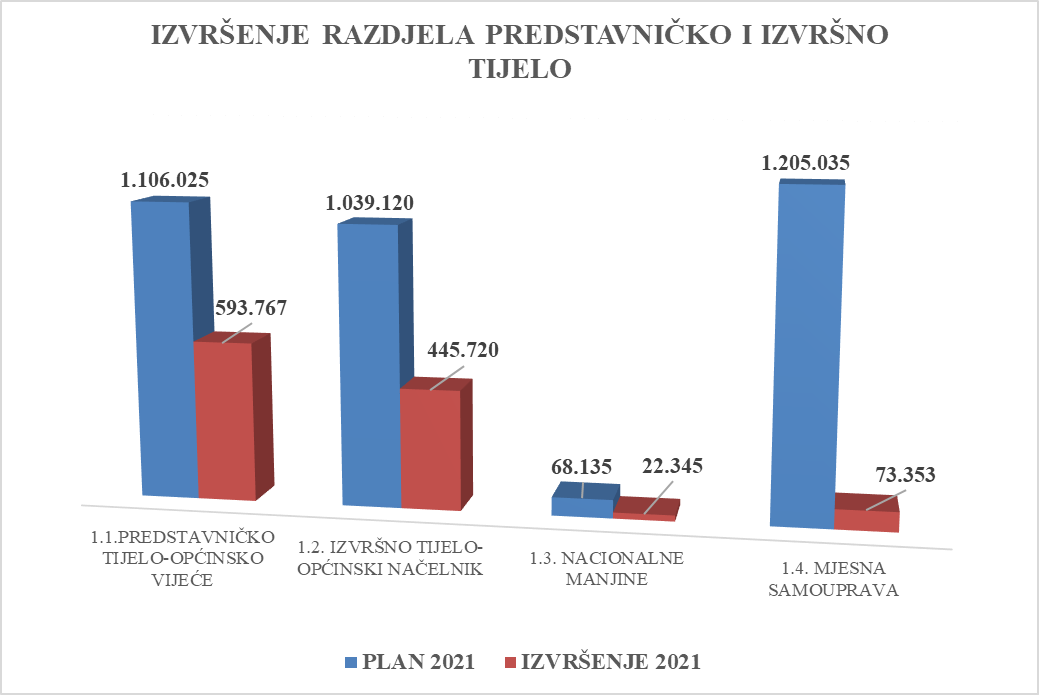 1.1.Program Predstavničko tijelo – Općinsko vijeće (1001) – obuhvaća rashode za Aktivnosti: Trošak rada vijeća, Sponzorstva, Izbori, Dan Općine te Financiranje političkih stranaka. Od ukupno utrošenog iznosa na razini Programa, 206.632 kn ili 48,43% godišnjeg plana utrošeno je na Aktivnost Troškovi rada Vijeća koji obuhvaćaju naknade (58.830 kn), usluge promidžbe i informiranja (78.750 kn), reprezentaciju (139 kn) te ostale izdatke vijeća (68.913 kn). Za Aktivnost Izbori izvršenje u iznosu od 309.752 kn odnosi se na rashode za provedbu lokalnih izbora za Općinsko vijeće i Općinskog načelnika (naknade za rad općinskog izbornog povjerenstva, naknade za rad biračkih odbora, materijalni rashodi). Za Aktivnost Dan općine utrošen je iznos od 27.333 kn ili 91,11% plana, a isti se odnosi na nagrade (15.000 kn) i materijalne izdatke vezane uz obilježavanje dana Općine Matulji (12.333 kn). Za Aktivnost Financiranje političkih stranaka utrošeno je 50.050 kn ili 34,67% plana što se odnosi na sredstva za redovno financiranje političkih stranaka i nezavisnih vijećnika koji participiraju u Općinskom vijeću sukladno zasebnoj Odluci Vijeća, a za razdoblje do raspisivanja izbora za novi saziv Općinskog vijeća.1.2. Program Izvršno tijelo-općinski načelnik (1002) obuhvaća rashode za Aktivnosti: Troškovi redovnog rada izvršnog tijela, Proračunska zaliha, Ostale potpore i pokroviteljstva te Naknade hrvatskim braniteljima i obiteljima. Za Troškove redovnog rada izvršnog tijela utrošeno je 409.916 kn, odnosno 52,61% plana, što se odnosi na rashode za plaće i doprinose na plaće načelnika i zamjenika (329.241 kn), naknade savjeta načelnika te naknadu za rad zamjenika načelnika (18.302 kn), reprezentaciju (14.423 kn), informativne programe za javnost (46.500 kn) te ostale rashode-protokol (1.450 kn). Iz Proračunske zalihe isplaćeno je ukupno 4.500 kn, a izvještaj o korištenju proračunske zalihe je sastavni dio ovog izvještaja. Za Ostale potpore i pokroviteljstva ukupno je utrošeno 31.304 kn ili 31,3% u odnosu na plan, od toga za UAB Matulji 5.000 kn, UDVDR 15.000 kn te za ostale potpore i pokroviteljstva 11.304 kn. Za Aktivnost Naknade hrvatskim braniteljima i obiteljima nije bilo ostvarenja rashoda u izvještajnom razdoblju.1.3. Nacionalne manjine (1008) utrošeno je ukupno 22.345,28 kn ili 32,8% od plana, a odnose se na isplate naknada i materijalnih troškova sukladno planu za rad Vijeća (srpska i slovenska) odnosno Predstavnika (talijanska) nacionalnih manjina. Na ime naknada utrošeno je za rad Vijeća srpske nacionalne manjine 8.361,22 kn te Vijeća slovenske nacionalne manjine 11.944,60 kn, odnosno za rad Predstavnika talijanske nacionalne manjine 1.194,46 kn. Za materijalne troškove rada utrošeno je od strane Vijeća srpske nacionalne manjine 845,00 kn.1.4. Unutar Glave Mjesna samouprava (00102) utrošeni iznos odnosi se na programe Mjesnih odbora.  1003 - MO PASJAK je utrošio 521,58 kn ili 0,11% od plana, a što se odnosi na usluge platnog prometa te rashode za usluge tekućeg održavanja. 1004 - MO ŠAPJANE je utrošio 406,98 kn ili 0,28% od plana, a što se odnosi na usluge platnog prometa. 1005 - MO MUNE  je utrošio 48.306,88 kn ili 18,34% od plana, od čega za rashode poslovanja odnosi 9.284,47 kn (usluge platnog prometa, reprezentacija prilikom radnih akcija, ostali rashodi), a na komunalne akcije 39.022,41 kn (uređenje igrališta). 1006 - MO ŽEJANE  je utrošio 13.347,88 kn ili 19,73% od plana, od čega se na rashode poslovanja odnosi 1.347,88 kn (usluge platnog prometa, ostali rashodi), a na komunalne akcije 12.000 kn (popravak ograde na igralištu).1007 - MJESNI ODBORI OSTALI  utrošili su ukupno 10.769,90 kn, odnosno 4,53% od ukupno planiranih sredstava, a od čega 4.694,30 kn odnosi na rashode poslovanja (MO Jurdani, MO Lipa, MO Principi, MO Veli Brgud, MO Zvoneća) i 6.075,60 kn na komunalne akcije (MO Principi). Detaljnije obrazloženje izvršenje Programa u okviru Razdjela 001 sastavni je dio ovog Izvještaja i nalazi se u nastavku.2.	RAZDJEL 002 – JEDINSTVENI UPRAVNI ODJELUkupno ostvareni rashodi i izdaci na razini Razdjela 002 obuhvaćaju rashode i izdatke Dječjeg vrtića Matulji (Glava 00201) te rashode i izdatke Jedinstvenog upravnog odjela (Glava 00202). Na razini Glava unutar ovog razdjela Proračuna ostvarenje je sljedeće: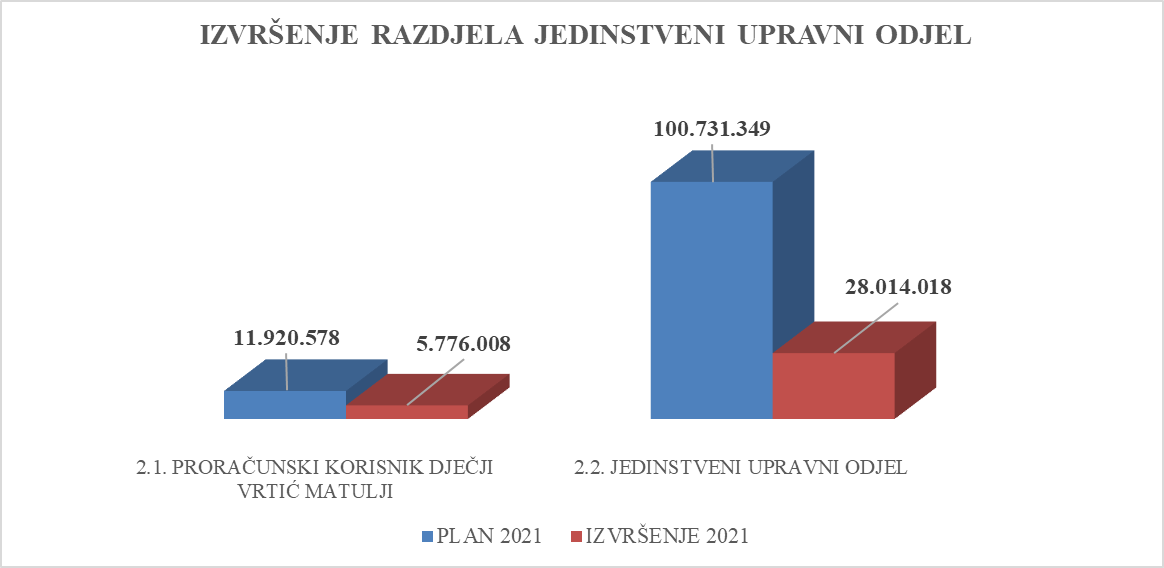 2.1. Za izdatke PRORAČUNSKOG KORISNIKA DJEČJI VRTIĆ MATULJI utrošeno je ukupno  5.776.007,83  kn, od čega 3.644.871,87 kn iz proračuna Općine Matulji, 324.518 kn sredstava EU fonda za projekt smjenskog rada, 1.784.723,44 kn sredstava proračunskog korisnika (vlastitih prihoda, prihoda od sufinanciranja roditelja, pomoći iz Državnog proračuna i pomoći  ostalih jedinica lokalne samouprave) i 21.894,52 kn iz prenesenog viška. Za redovni program je utrošeno 5.410.989,84 kn, odnosno 47,3% od planiranog iznosa, dok je za program smjenskog rada utrošeno 324.518 kn. Za Kapitalna ulaganja u objekte i opremu utrošeno je 40.499,99 kn što je 20,25% od planiranog ukupnog iznosa. Izvršenje je na nešto više (+11,74%) u odnosu na izvršenje za isto razdoblje prošle godine budući da Dječji vrtić prošle godine u dijelu ovog razdoblja nije radio radije epidemije bolesti Covid-19.Izvršenje Financijskog plana proračunskog korisnika za razdoblje 01.01.-30.06.2021. godine priložen  je u privitku. 2.2. JEDINSTVENI UPRAVNI ODJEL - Na razini programa i aktivnosti planiranih unutar Jedinstvenog upravnog odjela rashodi su izvršeni kako slijedi:Detaljnije obrazloženje izvršenja programa u okviru Razdjela 002, Glave 00202 - Jedinstveni upravni odjel sastavni je dio ovog Izvještaja i nalazi se u nastavku.OPĆINSKI NAČELNIKVedran Kinkela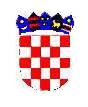 REPUBLIKA HRVATSKAPRIMORSKO-GORANSKA ŽUPANIJAOPĆINA MATULJI OPĆINSKI NAČELNIK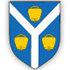 Matulji, 08. rujan 2021.OPĆINSKO VIJEĆE IZVJEŠTAJ O ZADUŽIVANJUNA DOMAĆEM I STRANOM TRŽIŠTU NOVCA I KAPITALAU izvještajnom razdoblju Općina Matulji se povukla je neutrošeni iznos kredita u iznosu od 1.266.364,54 kune u svrhu investicije u radnu zonu Miklavija za koje je Općinsko vijeće u 2019. godini donijelo Odluku o zaduženju te za koju je zaprimljena suglasnost Vlade Republike Hrvatske i zaključen Ugovori o kreditu s Erste&Steiermärkische Bank d.d. te je time kredit iskorišten u cijelosti.U 2020. godini Općinsko vijeće donijelo je dana 15.12.2021. godine Odluku o zaduženju za projekt energetske obnove javne rasvjete u iznosu od 6.000.000 kuna kod Hrvatske banke za obnovi i razvitak s fiksnom kamatnom stopom od 0,1% i rokom otplate 10 godina. Po navedenoj odluci dobivena je suglasnost Vlade Republike Hrvatske. Po dovršetku projektne dokumentacije, podnijet će se zahtjev HBOR-u za odobrenje financiranja te potpisivanje ugovora o kreditiranju.U 2021. godini Općinsko vijeće donijelo je dana 30.03.2021. godine Odluku o zaduženju uzimanjem dugoročnog kredita u iznosu od 20.000.000 kuna za financiranje kapitalnih investicija - izgradnja nerazvrstanih cesta i priprema zemljišta u radnim zonama na rok otplate od 15 godina s fiksnom kamatnom stopom u visini od 0,97 % godišnje. Po navedenoj odluci dobivena je suglasnost Vlade Republike Hrvatske te je zaključen Ugovor o kreditu s Erste&Steiermärkische Bank d.d. protokom izvještajnog razdoblja.Na temelju Odluka Općinskog vijeća od 27. prosinca 2012. i 12. rujna 2013. godine te Suglasnosti Vlade Republike Hrvatske od 9. svibnja i 7. studenog 2013.godine zaključeni su Ugovori o dugoročnim kreditima sa Erste&Steiermärkische Bank d.d. kojima se Općina zadužila za iznos od 4.500.000 kn na rok od 10 godina uz kamatnu stopu 3,75% za kapitalne projekte školske dvorane, Ceste UC-2 i tople veze te za iznos 11.500.000 kn na rok od 10 godina uz kamatnu stopu 3,85% za isplatu naknade Hrvatskim šumama vezano uz RZ Mikalvija.Po navedenim kreditima ukupno je u razdoblju od 01.01. do 30.06.2021. godine otplaćen iznos od 790.017,54 kuna, i to:	Zakonom o proračunu („Narodne novine“ broj 87/08,136/12 i 15/15) i Pravilnikom o postupku zaduživanja te davanju jamstva i suglasnosti jedinicama lokalne i područne (regionalne) samouprave („Narodne novine“ broj 55/09 i 139/10) propisano je da ukupna godišnja obaveza jedinice može iznositi najviše 20% prihoda ostvarenih u godini koja prethodi godini u kojoj se zadužuje, umanjenih za određene prihode, a u iznos ukupne godišnje obaveze, osim zaduženja, uključena su dana jamstva i suglasnosti dane pravnim osobama u većinskom vlasništvu i ustanovama kojima je jedinica osnivač te dospjele nepodmirene obveze iz prethodnih godina. Također, u ukupnu godišnju obvezu ulazi i beskamatni zajam iz Državnog proračuna do visine prosječnog godišnjeg anuiteta isplaćenog zajma. Navedeno ograničenje se ne odnosi na projekte koji se sufinanciraju iz pretpristupnih programa i fondova Europske unije i na projekte iz područja unapređenja energetske učinkovitosti.Temeljem navedenog stanje zaduženosti Općine Matulji iznosi 15,78%, a što je utvrđeno u obrazloženju Odluke o davanju suglasnosti Općini Matulji za zaduženje kod Erste&Steiermärkische Bank d.d., Rijeka koju je Vlada RH donijela 10. lipnja 2021. godine.  Općinski načelnikVedran KinkelaREPUBLIKA HRVATSKAPRIMORSKO-GORANSKA ŽUPANIJAOPĆINA MATULJI OPĆINSKI NAČELNIKMatulji, 08. rujan 2021.OPĆINSKO VIJEĆE IZVJEŠTAJ O DANIM JAMSTVIMA I IZDACIMA PO DANIM JAMSTVIMAZA RAZDOBLJE SIJEČANJ-LIPANJ 2021. GODINEOpćinski načelnikVedran KineklaREPUBLIKA HRVATSKAPRIMORSKO-GORANSKA ŽUPANIJAOPĆINA MATULJI OPĆINSKI NAČELNIKKLASA: 401-01/21-01/0012URBROJ: 2156-04-02/1-21-0001Matulji, 08.rujan 2021.OPĆINSKO VIJEĆE IZVJEŠTAJ O KORIŠTENJU PRORAČUNSKE ZALIHE ZA RAZDOBLJE OD 01.01. DO 30.06.2021. GODINEČlankom 56. Zakona o proračunu (Narodne novine broj 87/08, 136/12 i 15/15) propisano je da se u proračunu utvrđuju sredstva za proračunsku zalihu. Sredstva proračunske zalihe mogu iznositi najviše 0,5% planiranih proračunskih prihoda bez primitaka, a visina sredstava proračunske zalihe utvrđuje se odlukom o izvršavanju proračuna. Odlukom o izvršavanju Proračuna Općine Matulji za 2021. godinu utvrđena su sredstva u iznosu od 130.000 kuna. Sukladno Zakonu o proračunu sredstva proračunske zalihe mogu se koristiti za nepredviđene namjene, za koje u proračunu nisu osigurana sredstva, ili za namjene za koje se tijekom godine pokaže da za njih nisu utvrđena dostatna sredstva, a pri planiranju proračuna nije ih bilo moguće predvidjeti. Temeljem članka 57. Zakona o proračunu o korištenju sredstava proračunske zalihe odlučuje načelnik te je obvezan za svaki mjesec izvijestiti predstavničko tijelo o korištenju proračunske zalihe. Pravilnikom o polugodišnjem i godišnjem izvještaju o izvršenju proračuna (Narodne novine broj 24/13, 102/17 i 01/20) propisano je da polugodišnji izvještaj o izvršenju proračuna sadrži i izvještaj o korištenju proračunske zalihe.             U razdoblju od 01.01. do 30.06.2021. godine sredstva proračunske zalihe iskorištena su u ukupnom iznosu  49.500,00 kuna. Sredstva proračunske zalihe korištena su sukladno donesenim zaključcima općinskog načelnika za sljedeće namjene:Općinski načelnikVedran KinkelaREPUBLIKA HRVATSKAPRIMORSKO-GORANSKA ŽUPANIJAOPĆINA MATULJI OPĆINSKI NAČELNIKKLASA: 400-08/21-01/0003 URBROJ: 2156-04-02/1-21-0008Matulji, 08.rujan 2021.OPĆINSKO VIJEĆENa temelju članka 46. Zakona o proračunu („Narodne novine“ broj 87/08, 136/12 i 15/15) i članka 8. Odluke o izvršavanju Proračuna Općina Matulji za 2021. godinu („Službene novine Primorsko-goranske županije“ broj 41/20) podnosim IZVJEŠTAJ O ODOBRENIM PRERASPODJELAMA SREDSTAVA NA STAVKAMA PRORAČUNA OPĆINE MATULJI ZA 2021. GODINUU odnosu na izvorni Proračun Općine Matulji za 2021. godinu odobrena je preraspodjela sredstava na proračunskim stavkama dana 12.04.2021. godine kako slijedi:U odnosu na izvorni Proračun Općine Matulji za 2021. godinu odobrena je preraspodjela sredstava na proračunskim stavkama proračunskog korisnika Dječji vrtić Matulji dana 23.06.2021. godine kako slijedi:Preraspodjele na proračunskim stavkama učinjene su radi usklađenja na pojedinim pozicijama prema procjeni potrebnih sredstava u odnosu na plan budući je temeljem ostvarenja rashoda kao i procjene rashoda bilo nužno uskladiti pojedine pozicije Proračuna na način da se dio stavaka povećao na teret stavaka za koje je procijenjeno da će ostati raspoloživa sredstva.Općinski načelnikVedran KinkelaDJEČJI VRTIĆ MATULJIŠET. D. GERVAISA 451 211 MATULJIKLASA:400-06/21-01/01URBROJ:2156-01-01-21-10Matulji, 08. srpanj 2021. godineIZVJEŠĆE O IZVRŠENJU PROGRAMA PRORAČUNSKOGKORISNIKA DJEČJEG VRTIĆA MATULJI ZA RAZDOBLJE OD 01.01.2021. DO 30.06.2021. GODINEOPIS PROGRAMAU Dječjem vrtiću Matulji ostvaruju se redoviti programi njege, odgoja, obrazovanja, zdravstvene zaštite, prehrane i socijalne skrbi djece rane i predškolske dobi koji su prilagođeni razvojnim potrebama djece. Dječji vrtić Matulji novu pedagošku godinu 2020./21. započeo je s radom u šest objekata sa 24 odgojno-obrazovne skupine i 400 upisane djece rane i predškolske dobi, od toga 363 djece koristi cjelodnevni program, a 37 djece poludnevni program. Privremenim rješenjem (izdano od Upravnog odjela za odgoj i obrazovanje Primorsko­goranske županije, KLASA:UP/601-02/20-01/8, URBROJ:2170-01-05/12-20-4) jedna mješovita vrtićka skupina iz podružnice Brešca preseljena je u podružnicu Veli Brgud do službene objave prestanka pandemije uzrokovane virusom SARS-Cov-2. Zbog trajanja posebnih okolnosti uzrokovanih virusom SARS-Co V-2, od siječnja do svibnja 2021. ukupno deset skupina jasličkog i vrtićkog programa Dječjeg vrtića Matulji bilo je u samoizolaciji u trajanju od dva do sedam dana. Sukladno uputama osnivača (KLASA:011- 01/20-01/0010, URBROJ:2156-04-02-01/20-0004) te odluci o učešću roditelja u cijeni smještaja djece u Dječjem vrtiću Matulji (,,Službene novine Primorsko-goranske županije broj 12/19 i 9/20) roditeljima koji tijekom mjeseca nisu mogli koristiti usluge Vrtića iz razloga sto se grupa nalazi u samoizolaciji iii se objekt zatvara po nalogu nadležnih tijela, obračunavala se ugovorena mjesečna cijena vrtića razmjeno broju dana kada su uslugu koristili. Na osnovu Analize epidemiološke situacije i konzultacije s nadležnim epidemiologom u Primorsko-goranskoj Županiji, Općina Matulji donosi Odluku o odobravanju privremenog zatvaranja centralnog objekta za sve vrtićke grupe u razdoblju od 06. do 09. travnja 2021. godine. (KLAS A: 810-0 l /21-0 l /0004, URBROJ :2156-04-02-01/21-0 003 ). Unatoč brojnim samoizolacijama, izolacijama i bolovanjima uzrokovanim posljedicama virusom SARS-Cov-2 uspijevali smo organizirati rad u svim skupinama uz pridržavanje epidemioloških mjera. Od siječnje do ožujka 2021. godine nije bilo upita ni potreba roditelja/skrbnika za smjenskim radom vrtića financiranim sredstvima iz Europskog socijalnog fonda za projekt: "Dječji vrtić Matulji- mjesto cjelovitog razvoja djeteta". Savjetovalište za roditelje i grupu potpore za roditelje djece s teškoćama u razvoju psihologinja i pedagoginja Vrtića organizirale su preko Zoom platforme. U vrijeme kada zbog epidemioloških mjera nije bilo preporučljivo obilaziti područne objekte, rad logopeda s djecom i roditelj ima organiziran je preko Zoom platforme. Zbog epidemiološke situacije i posebnih okolnosti uzrokovanih virusom SARS-Cov-2 nismo bili u mogućnosti ponuditi roditeljima Specijalizirani kraci programi -Mala igraonica na čakavštini i Kraci program katoličkog vjerskog odgoja. U program predškole u sklopu redovitog programa bilo je uključeno 101 dijete.ZAKONSKA OSNOVA ZA UVOĐENJE PROGRAMAZakon o predškolskom odgoju i obrazovanju (,,Narodne novine" broj, 10/97, 107/07, 93/14). U skladu s odredbama Zakona o predškolskom odgoju i obrazovanju ( ,,Narodne novine", broj 10/97, 107/07 i 94/13 ), Državnog pedagoškog standarda predškolskog odgoja i obrazovanja (Narodne novine, 63/08, 90/10), Nacionalnog kurikulumu za rani i predškolski odgoj i obrazovanje (Narodne novine, 5/15) Dječji vrtić Matulji izradio je svoju viziju i misiju: Vizija - Vrtić kao mjesto zajedničkog učenja u kojem se poštuje različitost te potiče rast i razvoj svakog pojedinca. Misija - želimo graditi Vrtić kao dječju kuću u kojoj će svako dijete pronaći svoje mjesto. Kroz provedbu različitih programa utemeljenih na humanističko-razvojnom pristupu poticati razvoj svakog djeteta u skladu s njegovim mogućnostima i potrebama. Svojim djelovanjem pružiti podršku obitelji i doprinijeti razvoju društvene zajednice. IZVRŠENJE PROGRAMA PrihodiUkupni prihodi proračunskog korisnika su ostvareni u iznosu od 5.963.785,75 kn, od toga:1.1. Prihodi iz Proračuna Općine Matulji u ukupnom iznosu od 3.644.871,87 kn, a odnose se na prihode za rashode poslovanja (plaća, doprinosa na plaće, prijevoza djece Pasjak) u iznosu od 3.604.371,88 kn i za kapitalna ulaganja u iznosu od 40.499,99 kn. 1.2. Vlastiti prihodi Dječjeg vrtića Matulji u ukupnom iznosu od 1.994.395,88 kn, odnose se na prihode od sufinanciranja cijene usluge u iznosu od 1.726.525,19 kn, vlastite prihode od prodaje usluga (ručkovi za potrebe produženog boravka škola i marende radnika) u iznosu od 247.111,19 kn, ostali namjenski prihodi u iznosu od 719,50, te prihodi od pomoći iz nenadležnih proračuna 20.040,00 kn. 1.3. Sredstva EU za provedbu smjenskog rada u ukupnom iznosu od 324.518,00 kn.2. RashodiUkupni rashodi proračunskog korisnika su 5.776.007,83 kn, a realizirani su iz: 2.1. Proračuna Općine Matulji u ukupnom iznosu od 3.644.871,87 od toga za:Rashodi za zaposlene u iznosu od 3.524.856,88 kn, a odnose se na: plaće za redovan rad i doprinosi na plaće Materijalni rashodi: 79.515,00 kn, od toga:- prijevoza djece Pasjak Rashodi za nefinancijsku imovinu – 40.499,99 kn- novo osobno računalo u računovodstvu, salamoreznica za kuhinju u Matuljima, perilica suđa za objekt u Velom Brgudu, plastifikatori za objekt Matulji i Veli Brgud, krevetići-ležaljke za skupinu za rano učenje talijanskog i engleskog jezika u objektu Matulji.2.2. Vlastitih rashoda u ukupnom iznosu od 1.784.723,44 kn, od toga:Rashodi za zaposlene u iznosu od 537.989,57 kn, a odnose se na: doprinosi na plaće i ostali rashodi za zaposlene (nagrade, darovi, otpremnine, naknade za bolest, invalidnost, smrtni slučaj, regres, ostali rashodi za zaposlene) Materijalni rashodi: 1.240.279,81 kn, od toga:Naknade troškova zaposlenima – 174.438,60 kn ( službena putovanja, prijevoz na posao, stručno usavršavanje, korištenje privatnog auta u službene svrhe)Rashodi za materijal i energiju – 862.345,78 kn ( uredski i nastavni materijal, literatura, materijal za higijenske potrebe i čišćenje, nastavni materijal, ostali materijalni rashodi, namirnice, energija, ostali materijali i dijelovi za tekuće i investicijsko održavanje, sitni inventar i auto gurne, radna odjeća)Rashodi za usluge – 186.330,48 kn (usluge telefona, poste i prijevoza, tekuće i investicijsko održavanje objekata i opreme, usluge promidžbe i informiranja, komunalne, zdravstvene, intelektualne, osobne, računalne i ostale usluge-namjenske)Ostali nespomenuti rashodi iz poslovanja – 17.164,95 kn (naknade članovima Upravnog vijeća, premije osiguranja)Financijski rashodi (bankarske usluge i platni promet): 6.454,06 kn2.3. Sredstava EU za smjenski rad u ukupnom iznosu od 324.518,00, od toga:Rashodi za zaposlene: Plaće za redovan rad, doprinosi na plaće – 212.113,52 knMaterijalni rashodi: Naknade za prijevoz na posao, stručno usavršavanje zaposlenih, nastavni materijal, didakta, energija, komunalne usluge - 101.466,98 knRashodi za nefinancijsku imovinu: Uredska oprema i namještaj (uredske stolice, 7 komada) -10.937,50 kn.POTREBAN BROJ RADNIKA ZA PROVOĐENJE PROGRAMAZa potrebe provođenja organizacije rada tijekom razdoblja od 01.01.2021. do 30.06.2021. godine prosječno je bilo zaposleno 86 radnika, od toga na neodređeno vrijeme 68 radnika i na određeno vrijeme 18 radnika. Do isteka trajanja projekta "Dječji vrtić Matulji-mjesto cjelovitog razvoja djeteta, financiranog iz EU sredstava (27.03.2021.g.) bilo je zaposleno 10 radnika, od kojih 6 nastavlja s radom u redovnom programu (1 logoped na puno neodređeno radno vrijeme, 3 odgojitelja na puno neodređeno radno vrijeme, 1 kuhar/ica na nepuno određeno radno vrijeme i 1 spremačica na nepuno određeno radno vrijeme). Na dan 30.06.2021.g. stanje zaposlenih je sljedeće: ravnatelj -1; stručni suradnik psiholog -1; stručni suradnik pedagog-1; stručni suradnik logoped -1; zdravstvena voditeljica -1; administrativno računovodstveni radnik -1; tajnik- 1; odgojitelj - 52; pomagač za djecu s razvojnim teškoćama - 4 na nepuno određeno radno vrijeme; glavni kuhar- 1; kuhar/ica- 3; kuhar/ica - 1 na nepuno određeno radno vrijeme; pomoćne kuharice- 2; spremačice - 10, spremačice - 2 na nepuno određeno radno vrijeme; pralja-švelja - 1; kucni majstor- 3. INSTITUCIJE, DRUŠTVA I STRUČNE OSOBE U PROVEDBI PROGRAMAProgramski ciljevi definirani Godišnjim planom i programom Dječjeg vrtića Matulji za pedagošku godinu 2020./21. u razdoblju od 01.01.2021. do 30.06.2021. godine u planiranim zadaćama djelomično su ostvareni zbog pandemije uzrokovane COVID-19. lndividualni razgovori s roditeljima i stručna usavršavanja odrađena su korištenjem različitih mrežnih platformi (viber grupe, zoom platforma, video pozivi, objave na internetskoj stranici vrtića). Zaprimljeni su Zahtjevi roditelja za nastavkom korištenja usluge Dječjeg vrtića Matulji. Stručni tim, zdravstvena voditeljica, ravnateljica i tajnica pripremili su provedbu novih upisa u pedagošku godinu 2021./22. Upisi su realizirani putem posebno pripremljene platforme, kako bi se izbjeglo ulaženje u prostore vrtića. Do 30.06.2021. objavljeno je Privremeno rješenje o upisima. Koristeći se vanjskim prostorima Vrtića u svim objektima odgojitelji su uspjeli pronaći kreativne i epidemiološkim mjerama primjerene načine izvedbe svečanosti kojima su se školarci oprostili od vrtića. Radnici Dječjeg vrtića Matulji prema potrebi i u skladu s uputama i smjernicama radili su na održavanju svih objekata, pripremama i dezinfekciji unutarnjih i vanjskih prostora, organiziranju i davanju potrebnih informacija roditeljima, nabavci dezinfekcijskih sredstava i opreme, osiguravanju financijskih sredstava i svih ostalih poslova neophodnih za normalno funkcioniranje ustanove. Svakodnevnom komunikacijom zdravstvene voditeljice s epidemiologom Nastavnog zavoda za javno zdravstvo uspijevali smo se maksimalno pridržavati epidemioloških mjera te brzo reagirati na pojave simptoma kako bi sigurnost djece i djelatnika bila na što višoj razini.U realizaciji postavljenih ciljeva tijekom razdoblja od 01.01.2021. do 30.06.2021. godine u okolnostima prilagodbenim uvjetima surađivali smo sa:Općinom Matulji, Osnovnim školama ,,Drago Gervais" Brešca i ,,Dr.A. Mohorovicic" Matulji, Ministarstvom znanosti i obrazovanja, Agencijom za odgoj i obrazovanje, Učiteljskim fakultetom u Rijeci i Puli, Filozofskim fakultetom u Rijeci Odsjek za pedagogiju, Turističkim zajednicama Matulja, Opatije i Rijeke, Centrom za socijalnu skrb, Predškolskima ustanovama u Hrvatskoj, Pedijatrijskim ordinacijama, Zavodom za javno zdravstvo u Rijeci, Epidemiološkom službom u Opatiji i Rijeci, I sa stručnjacima s različitih područja.REZULTATI RADA ZA PERIOD OD 01.01.2021. DO 30.06.2021. GODINEU skladu sa zakonskim odredbama i novinama u predškolskom odgoju i obrazovanju i okolnostima uzrokovanih virusom SARS-Co V-2, Dječji vrtić Matulji je svojim organizacijskim pristupom i velikim zalaganjem svih djelatnika ostao mjesto zajedničkog učenja u kojem se poštuje različitost te potiče rast i razvoj svakog pojedinca. U skladu s financijskim planom u ovom razdoblju nabavili su se strojevi i obavljeni su nužni radovi na objektima i opremi: Matulji - ispitivanje hidrantske mreže, panik rasvjete, odsisne ventilacije; čišćenje i odmašćivanje kuhinjskog odsisnog sustava; popravak miksera; servis konvekcijske peci; nabavljena je mesoreznica; servis vatrogasnih aparata; dodatni radovi na postavi video nadzora; popravak mješača tijesta; servis trimera; popravak perilice suda; servis puhalice, nabava plastifikatora za potrebe izrade didakte u skladu s epidemiološkim mjerama; naručeni su ležaljke i spužve s pripadajućim ormarom i gornji ormar za odlaganje posteljine za englesku skupinu (plaćen avans); za potrebe računovodstva nabavljen novo osobno računalo; nabavljene uredske stolice iz EU sredstava. Rukavac - popravak perilice suda. Veli Brgud - periodični servis vatrogasnih aparata, nabava perilice suda, nabava plastifikatora za potrebe izrade didakte u skladu s epidemiološkim mjerama. Rupa-Lipa - tekućeg održavanje objekta (interventni pregled, balansiranje sustava grijanja, odzračivanje radijatora); popravak kotlovske regulacije. Mune - periodični servis vatrogasnih aparata.Tijekom navedenog razdoblja domari vrtića su u skladu s potrebama izvršili niz popravaka u svim skupinama i objektima.PROCJENA NEPREDVIĐENIH RASHODA I RIZIKANepredviđeni kvarovi osnovnih sredstava.Nepredviđena oštećenja na zgradama vrtića.ZAKLJUČAKIzvršenje Programa Proračunskog korisnika Dječjeg vrtića Matulj i za razdoblje od O 1.01.2021. do 30.06.2021. godine realizirano je prema Financijskom planu za 2021. godinu. Prilikom planiranja svih rashoda poslovanja vodili smo računa o tome da u izuzetno teškim epidemiološkim uvjetima ne narušimo kvalitetu postojećeg standarda predškolske djelatnosti na području Općine Matulji. Prema potrebama i mogućnostima vodili smo brigu o svim objektima i vanjskim igralištima Dječjeg vrtića Matulji. Evidentno je da je za igrališta i igrala u objektima Rukavac, Jušići i Rupa-Lipa hitno potrebno planirati financijska sredstva za obnovu kako ne bi ni na koji način bila ugrožena sigurnost djece. Nadamo se da ćemo u zajedništvu s Osnivačem i zajednicom u kojima vrtići djeluju zadržati, sačuvati i stvarati bolje i kvalitetnije uvjete za svestrani rast i razvoj svakog pojedinog djeteta. U skladu s našom vizijom i misijom, želimo omogućiti upis svakom djetetu s područja Općine Matulji čiji roditelji/skrbnici iskazu potrebu za uključivanjem djeteta u neki od redovitih programa u Dječjem vrtiću Matulji. Prema rezultatima Rješenja o privremenim rezultatima upisa u Dječji vrtić Matulji za pedagošku godinu 2021./22. nećemo biti u mogućnosti i ostvariti. U posebnim okolnostima uzrokovanih virusom SARS-Co V-2 nastojali smo zadovoljiti sve potrebe djece i radnika Dječjeg vrtića Matulji, poštujuća epidemiološke mjere i smjernice preporučene od strane Stožera civilne zaštite RH, Hrvatskog zavoda za javno zdravstvo, Ministarstva znanosti i obrazovanja i Osnivača, Općine Matulji, ali smo cijelo vrijeme vodili računa o racionalnom korištenju financijskih sredstava.Ravnateljica Esmina Skopljak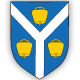     OPĆINA MATULJIOPĆINSKI NAČELNIK    OPĆINA MATULJIOPĆINSKI NAČELNIKKLASA:  400-08/21-01/0010URBROJ: 2156-04-02/2-21-0002Matulji, 08. rujna 2021. godineKLASA:  400-08/21-01/0010URBROJ: 2156-04-02/2-21-0002Matulji, 08. rujna 2021. godineOPISPLANIZVRŠENJE      IndeksIZVRŠENJE     Indeks 2021/2020OPIS20211-6/2021Izvršenje /Plan1-6/2020Indeks 2021/202012436A. RAČUN PRIHODA I RASHODAA.1. Ukupno prihodi76.084.83035.478.85146,63%27.346.157129,74%A.1.1. Prihodi  poslovanja72.084.83032.351.54544,88%24.359.770132,81%A.1.2. Prihodi od prodaje nefinancijske imovine4.000.0003.127.30678,18%2.986.386104,72%A.2. Ukupno rashodi112.970.24234.135.19330,22%37.745.17790,44%A.2.1.Rashodi poslovanja49.728.35120.453.05541,13%17.496.731116,90%A.2.2. Rashodi za nabavu nefinancijske imovine63.241.89113.682.13821,63%20.248.44667,57%RAZLIKA (A.1-A.2)-36.885.4121.343.658-10.399.020-12,92%B. RAČUN FINANCIRANJAB.1. Primici od financijske imovine i zaduživanja24.366.3651.266.3655,20%4.646.47327,25%B.2. Izdaci za financijsku imovinu i otplatu zajmova3.100.000790.01825,48%794.04399,49%NETO FINANCIRANJE21.266.365476.3472,24%3.852.43012,36%UKUPNO PRIHODI I PRIMICI (A.1.+B.1)100.451.19536.745.21636,58%31.992.630114,86%UKUPNO RASHODI I IZDACI (A.2+B.2.)116.070.24234.925.21130,09%38.539.22090,62%RAZLIKA PRIHODA I PRIMITAKA TE RASHODA I IZDATAKA-15.619.0471.820.005-6.546.590-27,80%C. RASPOLOŽIVA SREDSTVA IZ PRETHODNIH GODINA15.619.04715.619.047100,00%19.811.85778,84%UKUPNO PRIHODI I PRIMICI (A.1.+B.1+C)116.070.24252.364.26245,11%51.804.486101,08%UKUPNO RASHODI I IZDACI (A.2+B.2.)116.070.24234.925.21130,09%38.539.22090,62%SVEUKUPNO REZULTAT POSLOVANJA U RAZDOBLJU SIJEČANJ-LIPANJ 0+17.439.052+13.265.266131,46%OPISprihodi i primiciprihodi i primiciprihodi i primiciPrenesena sredstva +/- korekcijarashodi i izdacirashodi i izdacirashodi i izdacirezultatOPISplanizvršenjeindeksPrenesena sredstva +/- korekcijaplanizvršenjeindeksrezultat1234 56789OPĆINA MATULJI96.168.460,0034.328.925,6835,7014.774.117,00110.942.577,0032.732.959,3429,5016.370.083,34DJEČJI VRTIĆ MATULJI4.163.735,002.318.913,8855,6921.895,004.185.630,002.131.135,9650,92209.672,92MJESNI ODBORI119.000,0097.375,8481,83823.035,00942.035,0061.115,326,49859.295,52Pasjak55.000,0027.589,58433.518,00488.518,000,00461.107,58Šapjane0,000,68136.324,00136.324,000,00136.324,68Mune64.000,0069.785,29190.146,00254.146,0048.105,32211.825,97Žejane0,000,2963.047,0063.047,0013.010,0050.037,29UKUPNO100.451.195,0036.745.215,4036,5815.619.047,00116.070.242,0034.925.210,6230,0917.439.051,78Općina MatuljiDječji vrtićMjesni odboriMjesni odboriMjesni odboriMjesni odboriMjesni odboriOpćina MatuljiDječji vrtićUkupnoPasjakŠapjaneMuneŽejene21.765.916,69 994.189,15859.211,23460.648,48136.324,55212.201,2050.037,00VRSTA PRIHODAPLAN 2021IZVRŠENJE 1-6/2021% izvršenjaIZVRŠENJE 1-6/2020Indeks 2021/2020PRIHODI  POSLOVANJA (6)72.084.83032.351.54544,88%24.359.770132,81%1.1. PRIHODI OD POREZA (61)29.860.00013.108.92543,90%12.114.478108,21%1.2. PRIHODI OD POMOĆI (63)27.452.15012.387.56845,12%6.853.219180,76%1.3. PRIHODI OD IMOVINE (64)2.071.000887.86342,87%561.347158,17%1.4. PRIHODI OD UPRAVNIH I ADMINISTARTIVNIH PRISTOJBI I PRISTOJBI PO  POSEBNIM PROPISIMA I NAKNADA (65)11.579.2305.454.78247,11%4.572.007119,31%1.5. PRIHODI OD PRODAJE PROIZVODA I USLUGA, DONACIJE (66)1.012.450404.65539,97%244.473165,52%1.6. KAZNE, UPRAVNE MJERE I OSTALI PRIHODI (68)110.000107.75297,96%14.247756,31%PodskupinaNaziv20202021Indeks Udio % 651Upravne i administrativne pristojbe15.43114.30792,72%0,38Županijske, gradske i općinske pristojbe i naknade205202600,00%0,01Ostale upravne pristojbe i naknade12.18611.10891,15%0,30Ostale pristojbe i naknade3.2252.67983,08%0,07652Prihodi po posebnim propisima377.073336.43589,22%9,03Prihodi vodnog doprinosa7.3068.288113,44%0,22Doprinosi za šume115.43270.74661,29%1,90Ostali nespomenuti prihodi254.335257.401101,21%6,91653Komunalni doprinosi i naknade3.074.4103.376.995109,84%90,59Komunalni doprinosi877.622548.59262,51%14,72Komunalne naknade2.196.7882.828.403128,75%75,87UKUPNO3.466.9143.727.737107,52%100,00VRSTA PRIHODAPLANIZVRŠENJE% izvršenjaIZVRŠENJEIndeksVRSTA PRIHODA2021  1-6/2021% izvršenja 1-6/20202021/2020PRIHODI OD PRODAJE NEFINANCIJSKE IMOVINE (7)4.000.0003.127.30678,18%2.986.386104,72%2.1. PRIHODI OD PRODAJE NEPROIZVEDENE DUGOTRAJNE IMOVINE (71)3.150.0002.842.41790,24%2.664.762106,67%2.2. PRIHODI OD PRODAJE PROIZVEDENE DUGOTRAJNE IMOVINE (72)850.000284.89033,52%321.62488,58%II. IZVRŠENJE RASHODA I IZDATAKA Kako je iskazano na početku, ukupno su u izvještajnom razdoblju, na razini konsolidiranog Proračuna, Rashodi i izdaci ostvareni su sa 30,1% (34.925.211 kn) u odnosu na plan (116.070.242 kn), a 9,38% su niži u odnosu na isto razdoblje prošle godine (38.539.220 kn). Po osnovnim vrstama rashoda i izdataka ostvarenje je slijedeće:Unutar rashoda i izdataka vidljivo je da se najviši postotak ostvarenja u odnosu na plan (41,1%) bilježi kod rashoda poslovanja koji čine i najveći udio u ukupnom izvršenju rashoda Proračuna (58,56%). S druge strane najniži postotak izvršenja u odnosu na plan ostvaren je kod rashoda za nabavu dugotrajne imovine (21,6%), a što je vezano uz realizaciju planiranih kapitalnih ulaganja čija dinamika ukazuje da će realizacija uslijediti u najvećoj mjeri u drugom dijelu godine. Uspoređujući ostvarenje rashoda i izdataka u prvom polugodištu 2021. godine s istim razdobljem prošle godine, postotak ostvarenja je na istoj razini, u 2021. godini 30,09%, a u 2020. 30,7%. Pri tome je postotak ostvarenja Rashoda poslovanja u 2021. godini (41,1%) bolji u odnosu na 2020. godinu (36,5%) dok je postotak ostvarenja Rashoda za nabavu dugotrajne imovine u 2021. godini (21,6%) nešto niži u odnosu na 2020. godinu (26,6%).U nastavku dajemo detaljnije obrazloženje po svakoj skupini rashoda i izdataka.     Tabela 2. VRSTA RASHODAPLAN 2021IZVRŠENJE 1-6/2021% VRSTA RASHODAPLAN 2021IZVRŠENJE 1-6/2021%1. RASHODI  POSLOVANJA (3)49.728.35120.453.05541,11.1. RASHODI ZA ZAPOSLENE (31)12.707.2356.199.06848,81.2. MATERIJALNI RASHODI (32)17.910.2636.888.78038,51.3. FINANCIJSKI RASHODI (34)814.550301.24837,01.4. SUBVENCIJE (35)4.338.9001.922.80244,31.5. POMOĆI DANE U INOZEMSTVO I UNUTAR OPĆEG PRORAČUNA (36)4.886.9281.584.01632,41.6.  NAKNADE GRAĐANIMA I KUĆANSTVIMA (37)2.534.2001.177.07646,41.7. OSTALI RASHODI (38)6.536.2752.380.06636,4VRSTA RASHODAPLAN 2021IZVRŠENJE 1-6/2021%VRSTA RASHODAPLAN 2021IZVRŠENJE 1-6/2021%2. RASHODI ZA NABAVU NEFINANCIJSKE (DUGOTRAJNE) IMOVINE (4) 63.241.89113.682.13821,62.1. RASHODI ZA NABAVU NEPROIZVEDENE DUGOTRAJNE IMOVINE (41)1.210.000664.17154,92.2. RASHODI ZA NABAVU PROIZVEDENE DUGOTRAJNE IMOVINE (42)48.690.7529.677.32019,9 - Građevinski objekti (421)45.953.2528.715.47919,0 - Postrojenja i oprema (422)1.265.950730.39957,7 - Prijevozna sredstva (423)272.550109.51040,2 - Nematerijalna proizvedena imovina (426)1.199.000121.93110,22.3. RASHODI ZA DODATNA ULAGANJA NA NEFINANCIJSKOJ IMOVINI (45)13.341.1393.340.64725,02.2. JEDINSTVENI UPRAVNI ODJELPLAN 2021IZVRŠENJE 2021INDEKS2.2. JEDINSTVENI UPRAVNI ODJELPLAN 2021IZVRŠENJE 2021INDEKS2.2. JEDINSTVENI UPRAVNI ODJEL100.731.34928.014.01827,81PREDŠKOLSKI ODGOJ314.400226.98372,20ŠKOLSTVO1.597.700851.79553,31 KULTURA2.155.740362.60316,82SPORT 1.687.000817.84848,48SOCIJALNA SKRB2.661.700523.73419,68ZDRAVSTVENA ZAŠTITA738.000368.59249,94PROSTORNO PLANIRANJE1.140.500130.57911,45PROTUPOŽARNA ZAŠTITA I SPAŠAVANJE2.519.3451.257.61549,92JAVNI PRIJEVOZ4.228.9002.014.35747,63GOSPODARSTVO870.000188.88621,71ZAŠTITA OKOLIŠA16.754.8436.601.08639,40STRUČNE SLUŽBE OPĆINSKE UPRAVE 5.870.4652.431.60741,42PROGRAM ODRŽAVANJA KOMUNALNE INFRASTRUKTURE6.265.0002.677.40142,74PROGRAM GRAĐENJA KOMUNALNE INFRASTRUKTURE26.076.8752.190.3098,40PROGRAM GRAĐENJA VODNIH GRAĐEVINA2.180.000899.81741,28PROGRAM UPRAVLJANJE IMOVINOM23.850.8816.450.90627,05PROGRAM SUFINANCIRANJE JAVNE INFRASTRUKTURE1.820.00019.9001,09KREDITKREDITUgovor o kreditu 5109670143 od 15.11.2013. godineUgovor o kreditu 500182669 od 28.05.2013. godineDatum uplateKnKn1. anuitet31.03.2021.283.976,86112.500,002. anuitet30.06.2021.281.040,68112.500,00Ukupno565.017,54225.000,00UKUPNO790.017,54Datum Odluke Vlade RH-Datum sklapanja ugovora o jamstvu s korisnikom kredita03.08.2007.Naziv financijske institucije u čiju korist se daje jamstvoH B O R   ZAGREB Naziv korisnika kredita odnosno dužnika i namjena kreditaKOMUNALAC d.o.o. Opatija Izgradnja vodoopskrbnih građevina na području općine Matulji (sada Liburnijske vode d.o.o)Valutna jedinicaEURIznos jamstva u valuti2.451.503Iznos jamstva u kunama (bez kamata i bankarskih troškova)18.000.000Posljednja godina dospijeća2021.Stanje obveza po jamstvima 01.01.2021.1.797.052,21Iznos plaćene glavnice u valuti116.795,53 EURIznos plaćenih kamata u valuti2.961,07 EURUkupan iznos izvršenih plaćanja u valuti119.756,60 EURProtuvrijednost u kunama899.817,35Tečajne razlike-Stanje obveza po jamstvima 30.06.2021.  897.234,86KORISNIKOPISIZNOSDATUM ODLUKE / ISPLATEParkovi d.o.o. OpatijaIzvođenje radova orezivanja i uklanjanja stabala kod crkve Sv. Antuna Opata Šapjane po zahtjevu Župe sv. Antuna opata Šapjane4.500,0009.03.2021. / 14.04.2021.Nogometni klub MatuljiUređenje nogometnog igrališta Crikvena draga u Munama45.000,00 11.05.2021. / isplata prema zahtjevuUKUPNO 01.01. DO 30.06.2021.UKUPNO 01.01. DO 30.06.2021.49.500,00PLAN 2021.PLAN 2021.130.000,00NEUTROŠENA SREDSTVANEUTROŠENA SREDSTVA80.500,00RAZDJEL/GLAVA/PROGRAM/ PROJEKT/AKTIVNOSTPRORAČUNPOVEĆANJESMANJENJENOVI PLANRAZDJEL/GLAVA/PROGRAM/ PROJEKT/AKTIVNOSTPRORAČUNPOVEĆANJESMANJENJENOVI PLAN123456001JEDINSTVENI UPRAVNI ODJEL 90.119.550460.000-460.00090.119.55000101JEDINSTVENI UPRAVNI ODJEL78.251.350460.000-460.00078.251.3502013STUČNE SLUŽBE OPĆINSKE UPRAVE5.294.9650-125.0005.169.965A201301PLAĆE I IZDACI ZA ZAPOSLENE3.281.500-125.0003.156.500311Plaće (Bruto)2.560.000-125.0002.435.0002016PROGRAM GRAĐENJA VODNIH GRAĐEVINA1.950.0000-92.0001.858.000K201601VODOOPSKRBA1.890.000-92.0001.798.000386Kapitalne pomoći 1.890.000-92.0001.798.0002017UPRAVLJANJE IMOVINOM14.018.000460.000-190.00014.288.000A201703IZDACI FINANCIRANJA2.363.000-30.0002.333.000342Kamate za primljene kredite i zajmove663.000-30.000633.000K201704OTKUP ZEMLJIŠTA ZA RADNE ZONE1.100.000-50.0001.050.000411Materijalna imovina - prirodna bogatstva1.000.000-50.000950.000K201711DOMOVI400.000460.0000860.000451Dodatna ulaganja na građevinskim objektima400.000460.000860.000K201731UNUTARNJE UREĐENJE TAVANSKOG PROSTORA OŠ BREŠCA2.200.0000-110.0002.090.000451Dodatna ulaganja na građevinskim objektima2.200.000-110.0002.090.0002018SUFINANIRANJE JAVNE INFRASTRUKTURE1.065.0000-53.0001.012.000K201801SUFINANCIRANJE JAVNIH CESTA1.065.0000-53.0001.012.000363Pomoći unutar općeg proračuna1.065.000-53.0001.012.000RAZDJEL/GLAVA/PROGRAM/ PROJEKT/AKTIVNOSTPRORAČUNPOVEĆANJESMANJENJENOVI PLANRAZDJEL/GLAVA/PROGRAM/ PROJEKT/AKTIVNOSTPRORAČUNPOVEĆANJESMANJENJENOVI PLAN123456RAZDJEL 002JEDINSTVENI UPRAVNI ODJEL 112.651.92732.950-32.950112.651.927GLAVA 00201DJEČJI VRTIĆ MATULJI11.920.57832.950-32.95011.920.578PROGRAM 2001REDOVNI PROGRAM DV MATULJI11.920.57832.950-32.95011.920.578K200101KAPITALNA ULAGANJA U OBJEKTE I OPREMU200.00032.950-32.950200.000422Postrojenja i oprema24.50032.95057.450,00423Prijevozna sredstva175.500-32.950142.550,00Izvor Opći prihodi i primiciIzvor Opći prihodi i primici200.00032.950-32.950200.000